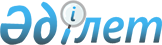 О внесении изменения в решение маслихата от 28 октября 2011 года № 497 "Об оказании социальной помощи отдельным категориям нуждающихся граждан"
					
			Утративший силу
			
			
		
					Решение маслихата Мендыкаринского района Костанайской области от 24 июля 2012 года № 71. Зарегистрировано Департаментом юстиции Костанайской области 13 августа 2012 года № 9-15-179. Утратило силу - Решением маслихата Мендыкаринского района Костанайской области от 19 декабря 2012 года № 112      Сноска. Утратило силу - Решением маслихата Мендыкаринского района Костанайской области от 19.12.2012 № 112 (вводится в действие по истечении десяти календарных дней после дня его первого официального опубликования).

      В соответствии с подпунктом-15) пункта-1 статьи 6 Закона Республики Казахстан от 23 января 2001 года "О местном государственном управлении и самоуправлении в Республике Казахстан", Мендыкаринский районный маслихат РЕШИЛ:



      1. Внести в решение маслихата "Об оказании социальной помощи отдельным категориям нуждающихся граждан" от 28 октября 2011 года № 497 (зарегистрировано в Реестре государственной регистрации нормативных правовых актов за № 9-15-160, опубликовано 1 декабря 2011 года в районной газете "Меңдіқара үні") следующее изменение:



      подпункт-8) пункта-1 указанного решения изложить в новой редакции:



      "8). участникам и инвалидам Великой Отечественной войны на бытовые нужды, ежемесячно, в размере 4 месячных расчетных показателей;".



      2. Настоящее решение вводится в действие по истечении десяти календарных дней после дня его первого официального опубликования.      Председатель сессии                        О. Нурабаев      Секретарь районного

      маслихата                                  В. Леонов      СОГЛАСОВАНО:      Начальник государственного

      учреждения "Отдел занятости

      и социальных программ

      Мендыкаринского района"

      ___________ В. Гребенюк      Начальник государственного

      учреждения "Отдел

      экономики и бюджетного

      планирования

      Мендыкаринского района"

      _________ Г. Айсенова
					© 2012. РГП на ПХВ «Институт законодательства и правовой информации Республики Казахстан» Министерства юстиции Республики Казахстан
				